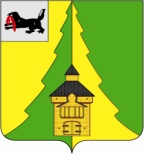 Российская Федерация	Иркутская  область		Нижнеилимский   муниципальный  район	АДМИНИСТРАЦИЯ	____________________________________________________________________	ПОСТАНОВЛЕНИЕОт «03» 03. 2023 г № 168г. Железногорск-Илимский «Об установлении расходных обязательств муниципального образования «Нижнеилимский район» по расходованию прочих безвозмездных поступлений в бюджет района необходимых для реализации проекта «Выход в небо разрешаю!»               В соответствии со статьей 86 Бюджетного кодекса Российской Федерации, руководствуясь Федеральным законом от 06.10.2003 г. № 131-ФЗ «Об общих принципах организации местного самоуправления в Российской Федерации», договором о целевом пожертвовании от 16.01.2023 г. № 156/77-03/23, руководствуясь статьей 47 Устава муниципального образования «Нижнеилимский район», администрация Нижнеилимского муниципального района                                                  ПОСТАНОВЛЯЕТ:                                               1.Установить расходные обязательства (далее – Расходные обязательства) муниципального образования «Нижнеилимский район» по расходованию прочих безвозмездных поступлений в бюджет района необходимых для реализации проекта «Выход в небо разрешаю!» (далее – Проект) МКУК «Нижнеилимская ЦМБ имени А.Н. Радищева» и включить их в реестр расходных обязательств муниципального образования «Нижнеилимский район».	                    2.	 Осуществлять финансовое обеспечение Расходных обязательств за счет и в пределах денежных средств, пожертвованных Обществом с ограниченной ответственностью «Иркутская нефтяная компания» (далее - ООО «ИНК»), необходимых для реализации Проекта МКУК «Нижнеилимская ЦМБ имени А.Н. Радищева», предоставляемых бюджету муниципального образования «Нижнеилимский район» на указанные цели.      3.	Объем средств прочих безвозмездных поступлений, необходимых для реализации Проекта, определяется договором о целевом пожертвовании от 16.01.2023 года № 156/77-03/23, заключенным между МКУК «Нижнеилимская ЦМБ имени А.Н. Радищева» и ООО «ИНК».       4.	 Ответственными за осуществление расходов необходимых для реализации Проекта определить МКУК «Нижнеилимская ЦМБ имени А.Н. Радищева».       5.	Главному бухгалтеру Муниципального казенного учреждения «Сервисный центр» осуществить учет и контроль расходования средств прочих безвозмездных поступлений необходимых для реализации Проекта.       6. Настоящее постановление подлежит официальному опубликованию в периодическом печатном издании «Вестник Думы и администрации Нижнеилимского муниципального района» и размещению на официальном сайте муниципального образования «Нижнеилимский район».       7. Контроль за исполнением настоящего постановления возложить на заместителя мэра Нижнеилимского муниципального района по вопросам экономической политике и цифровому развитию Чудинова Е.В.Мэр района 			     	   	   	   	         М.С.РомановРассылка: в дело-2, Финансовое управление, отдел бух. учета и отчетности, МКУ «Сервисцентр», ОКСДМ, МКУК "Музей"С.В. Бруева,30861ЛИСТ СОГЛАСОВАНИЯ СОГЛАСОВАНО:10.Заместитель мэра района по вопросам экономической политике и цифровому развитию ________________________________________________________________________________________________________________________________________9.Заместитель  мэра района по жилищной политике, градостроительству, энергетике, транспорту и связи ________________________________________________________________________________________________________________________________________8. Заместитель мэра по социальной политике ________________________________________________________________________________________________________________________________________ 7. Юридический  отдел ____________________________________________________________________________________________________________________________________________________________________________________________________________6. Финансовое  управление ________________________________________________________________________________________________________________________________________________________________________________________________________________________________________________________________________________5.Отдел социально-экономического развития___________________________________________________________________________________________________________________________________________________________________________________________________________4.Отдел организационной работы и социальной политики ____________________________________________________________________________________________________________________________________________________________________________________________________________3.Руководители заинтересованных органов и должностные лица ________________________________________________________________________________________________________________________________________________________________________________________________________________________________________________________________________________2. Руководители отдела, департамента, сектора, управления, подготовившего проект документа ____________________________________________________________________________________________________________________________________________________________________________________________________________1. Подготовил исполнитель (Ф.И.О., подпись, дата) __________________________________________________________________